بسم الله الرحمن الرحيم          المملكة العربية السعودية	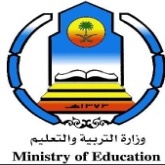 الإدارة العامة للتربية والتعليم بمنطقة مكة المكرمة                                                   الإشراف التربوي           تعليم جدة  - مدارس الأقصى الأهلية                                                         قسم اللغة العربية اختبار اللغة العربية التشخيصي للمرحلة المتوسطة (الصف الأول المتوسط)أولا: القواعد العربية:أُعين المبتدأ والخبر في الجملة التالية : ( الصدقة برهان).   المبتدأ...................الخبر........................أضع خطا تحت الفاعل وخطين تحت المفعول به في الجملة التالية:                       ( يثيب الله المحسنات على أعمالهن.)3-أضع في الفراغ كلمة مناسبة مضبوطة بالشكل.             (    ساعد المعلمُ....................  .     )4-أضع خطا تحت اسم الإشارة وخطين تحت الاسم الموصول. (  أأنتَ الذي ضربت أختك يا عبد الرحمن ؟  )5- أعرب الكلمة التي تحتها خط في العبارة التالية  : كان الناس الذين يعيشون في الصحراء أشداء 0   أشداء : .........................................................6- أستخرج الضمائر من الجمل التالية ،وأُبين نوعها .ثانيا: الإملاء1-أكتبُ الكلمات التي أسمعها مرتبة في المربعات الآتية .أضع علامة الترقيم المناسبة بين الأقواس فيما يأتي.الربيعان من الشهور هما(    ) شهر ربيع الأول (   ) وشهر ربيع الآخر(   )ماذا تفعل (     ) أفي طرقات الناس تلقي الأذى (       )  ثالثا : القراءة 1-أُحضر مفرد الجموع التالية.    اتصالات (                )،احتياجات(                  )،إخوة (                    )                                   رؤوس   (                ), مسلمون (                 )’ قضاة (                  ) 2-أضع الكلمتين التاليتين في جملتين مفيدتين.  سجد (                                                 )،حيل (                                                       )3- احضر جمع المفردات التالية :  قناة  (          )        رجل  (                ) نملة (                          )                                   شيطان (         )        صديق (               ) عابد (                          )4 -      أمنيتي أن أركب قطارا ، ينطلق من عاصمة بلادي الرياض قاصدا سلطنة عمان مارّا بدولة الإمارات العربية المتحدة ، ثم بدولة قطر ، فالبحرين فدولة الكويت ، وينتهي بالبصرة في الجمهورية العراقية . 	- أقرأ المقطع السابق ثم أجيب عما يلي : أ – أستنبط فكرتين من المقطع السابق :	1-	2- ب – أضع عنوانا مناسبا للمقطع السابق :      (                                                    ) ج- أخرج من القطعة كل حروف الجر (..........................................................................)رابعا : التعبير : أعود إلى المقطع السابق ثم ألخصه في سطر واحد . ......................................................................................................بسم الله الرحمن الرحيم          المملكة العربية السعودية	الإدارة العامة للتربية والتعليم بمنطقة مكة المكرمة                                                   الإشراف التربوي           تعليم جدة  - مدارس الأقصى الأهلية                                                         قسم اللغة العربية اختبار اللغة العربية التشخيصي للمرحلة المتوسطة (الصف الأول المتوسط)أولا: القواعد العربية:                                                                 ( نموذج إجابة)أُعين المبتدأ والخبر في الجملة التالية : ( الصدقة برهان).   المبتدأ...الصدقة ........الخبر....برهان.........أضع خطا تحت الفاعل وخطين تحت المفعول به في الجملة التالية:                       ( يثيب الله المحسنات على أعمالهن.)3-أضع في الفراغ كلمة مناسبة مضبوطة بالشكل.             (    ساعد المعلمُ..الطلابَ....  .     )4-أضع خطا تحت اسم الإشارة وخطين تحت الاسم الموصول. (  هذا الذي ضربت أختك يا عبد الرحمن ؟  )5- أعرب الكلمة التي تحتها خط في العبارة التالية  : كان الناس الذين يعيشون في الصحراء أشداء 0   أشداء : خبر كان منصوب وعلامة نصبه الفتحة الظاهرة على آخره........6- أستخرج الضمائر من الجمل التالية ،وأُبين نوعها .ثانيا: الإملاء1-أكتبُ الكلمات التي أسمعها مرتبة في المربعات الآتية .أضع علامة الترقيم المناسبة بين الأقواس فيما يأتي.الربيعان من الشهور هما(  :  ) شهر ربيع الأول (  ’ ) وشهر ربيع الآخر( 0  )ماذا تفعل ( ؟    ) أفي طرقات الناس تلقي الأذى (    ؟!   )  ثالثا : القراءة 1-أُحضر مفرد الجموع التالية.    اتصالات (  اتصال        )،احتياجات(    احتياج   )،إخوة (     أخ            )                                   رؤوس   (رأس           ), مسلمون (      مسلم     )’ قضاة ( قاضٍ         ) 2-أضع الكلمتين التاليتين في جملتين مفيدتين.  سجد (  سجد المسلم شكرا لربه   )،               حيل  ( من حيل الماكر استغلال الظروف )3- احضر جمع المفردات التالية :  قناة  (   قنوات  )        رجل  (   رجال      ) نملة (           نمل          )                                   شيطان ( شياطين  )        صديق (  أصدقاء   ) عابد (      عابدون - عباد  )4 -      أمنيتي أن أركب قطارا ، ينطلق من عاصمة بلادي الرياض قاصدا سلطنة عمان مارّا بدولة الإمارات العربية المتحدة ، ثم بدولة قطر ، فالبحرين فدولة الكويت ، وينتهي بالبصرة في الجمهورية العراقية . 	- أقرأ المقطع السابق ثم أجيب عما يلي : أ – أستنبط فكرتين من المقطع السابق :        1- التجول في ربوع الخليج أمنية كل خليجي         2- دول الخليج هي ( السعودية، قطر، الكويت، البحرين، العراق،عمان، الإمارات )ب – أضع عنوانا مناسبا للمقطع السابق :       (أمنية عربية  ) ج- أخرج من القطعة كل حروف الجر           (من – الباء  - في )رابعا : التعبير : أعود إلى المقطع السابق ثم ألخصه في سطر واحد .                           أمنيتي التجول في دول الخليج العربي راكبًا قطارًا .بسم الله الرحمن الرحيم          المملكة العربية السعودية	الإدارة العامة للتربية والتعليم بمنطقة مكة المكرمة                                                   الإشراف التربوي                     تعليم جدة  - بنين                                                                  قسم اللغة العربية اختبار اللغة العربية التشخيصي للمرحلة المتوسطة (الصف الأول المتوسط)أولا: القواعد العربية: 							( نموذج إجابة )أُعين المبتدأ والخبر في الجملة التالية : ( العلم نور).   المبتدأ   (العلم ) الخبر.( نور )..أضع خطا تحت الفاعل وخطين تحت المفعول به في الجملة التالية:يثيب الله المحسنين على أعمالهم.3-أضع في الفراغ كلمة مناسبة مضبوطة بالشكل.            (    ساعد المعلمُ....الطالب.....)4-أضع خطا تحت اسم الإشارة وخطين تحت الاسم الموصول.       (  هذه التي ضربت أختك يا عفاف ؟  )5- أستخرج الضمير من الجملة التالية ،وأُبين نوعه .ثانيا: الإملاء1-أكتبُ الكلمات التي أسمعها مرتبة في المربعات الآتية .أضع علامة الترقيم المناسبة بين الأقواس فيما يأتي.الربيعان من الشهور هما(  :  ) شهر ربيع الأول ( ،  ) وشهر ربيع الآخر(  . )ثالثا : القراءة 1-أُحضر مفرد الجموع التالية.    اتصالات ( اتصال )،     احتياجات( احتياج    )،     إخوة (  أخ     )2-أضع الكلمتين التاليتين في جملتين مفيدتين.طفق(  طفق المطر ينهمر             )،       حيل (  حيل بين الصديقين      )3 -      أمنيتي أن أركب قطارا ، ينطلق من عاصمة بلادي الرياض قاصدا سلطنة عمان مارّا بدولة الإمارات العربية المتحدة ، ثم بدولة قطر ، فالبحرين فدولة الكويت ، وينتهي بالبصرة في الجمهورية العراقية . 	- أقرأ المقطع السابق ثم أجيب عما يلي : أ – أستنبط فكرتين من المقطع السابق :-التجول في ربوع الخليج أمنية كل خليجي - دول الخليج هي ( السعودية، قطر، الكويت، البحرين، العراق،عمان، الإمارات )ب – أضع عنوانا مناسبا للمقطع السابق : ( أمنية عربية       ) رابعا : التعبير : أعود إلى المقطع السابق ثم ألخصه في سطر واحد . ـ أمنيتي التجول في دول الخليج العربي راكبًا قطارًا .الجملةالضميرنوعهنحن سعيدون بهذا اللقاءأنا أقدر من يحترمني12345678الجملةالضميرنوعهنحن سعيدون بهذا اللقاءنحنمنفصلأقدر من يحترمنيياء المتكلم متصل مدرسةلبيبنبأالفضاءالليللعبَاللمكتبةفالشمسالجملةالضميرنوعهنحن سعيدون بهذا اللقاءنحنمنفصلمدرسةلبيبنبأالفضاءالليللعبَاللمكتبةفالشمس